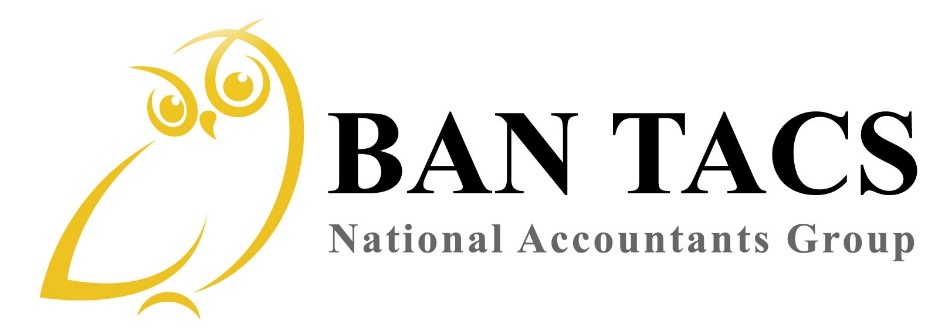 Please Note:PAYG Summaries and Health Insurance Statements –  We can now access this information through the ATO portal so most employers and health funds are not issuing paper versions.  It may still be worth bringing in your last payslip as there is now less information available on the PAYG summaries.  Bank Interest and Shares – It can take a couple of months for this sort of information to arrive on the ATO portal so if you are coming in early it would be worth bringing this information with you.Letters from your Employer – The ATO’s latest trick is in every audit with any work related tax deductions, to require you to produce a letter from your employer verifying these expenses were necessary for you to carry out your job.  Audits tend to happen a year or so after you lodge your tax return.  By then you might not be on good terms with your employer or your supervisor may have left.  It would be prudent to acquire this letter at the end of each financial year just in case your number comes up.  We can help you with a draft when preparing your tax return.  Alternatively a template is available on our checklist page https://www.bantacs.com.au/media-library/checklists/Virtual tax Returns – We also do tax returns over zoom, with the shared screen facility it works quite well.  For more information go to https://www.bantacs.com.au/virtual-tax-returns/ Personal Details	IncomeCrypto CurrencyDeductions – Please see Substantiation notes at the end of this document to help with deductionsTax Offsets EtcOtherNow Thinking About The Year AheadHave you sufficient insurance to protect yourself and your family?  Maybe you are thinking that it is time to start a plan to secure your retirement?  Or maybe it is as simple as you have various superannuation and insurance policies and would like someone to help you work out how best to rationalise them.  If so did you realise that BAN TACS now has a Financial Planning arm?   There is a free initial consultation available.While we are on this train of thought, please consider whether your will and enduring power of attorney are up to date.Are you thinking of buying or selling an investment property?  If so it is crucial that you speak with your Accountant first.   This can be done while preparing your income tax return.Substantiation     The following are the substantiation rules that you should be aware of.  Under self assessment, you are responsible for making sure your tax return meets the substantiation requirements.   Usually, a receipt is required showing the item purchased, the amount, the date and the name of the supplier is required to claim a tax deduction for a work related expense.  Private use may need to be apportioned.   Many of the following expenses, where there is a portion of private use, require a one month diary or similar record. You can download a spreadsheet to keep these records from the BAN TACS website https://www.bantacs.com.au/shop-2/diary-template/ Laundry – You can claim 50 cents per mixed load and $1 per full load of qualifying uniforms or protective clothing, up to $150 per year. Simply take your average loads per week and multiply it by the number of weeks you worked.Less Than $300 – If you claim less than $300 in work related expenses such as self education, tools, uniforms, protective items, stationery, union fees, etc you do not need to substantiate your claim with receipts.  Any claim you make for motor vehicle expenses or travel costs (includes tolls and parking) is not counted towards the $300 limit.Less Than $10 – If each individual expense is less than $10 and the total of all such expenses does not exceed $200 you do not need to keep a receipt but must have a diary entry showing the name of the supplier, date, amount and a description of the purchase.  This also applies when you can’t get a receipt such as parking meters.Allowances – Each year the ATO produces a list of what it considers reasonable travel allowances.  If your employer pays you an allowance and you do not claim more than the amount listed by the ATO as reasonable you do not have to substantiate with receipts.  Though the onus of proof is so onerous that we recommend you keep the receipts so that rather than relying on the ATO discretion you can rely on the legislation.  If you are relying on the allowance concessions the ATO will only allow you to claim for certain meals eaten at certain times and if you miss that time a catch up meal can’t be claimed.  They also expect you to show credit card entries to prove that you where the one who actually paid for the meal and a diary with the details of you trip.  It is just easier and safer to keep receipts.  If you are away from home for more than 5 nights you will need to keep a travel diary anyway.        The ATO releases what it considers a reasonable overtime meal allowance each year.  If you choose to rely on the reasonable allowance concession you can claim up to this amount even if your employer pays you less but you must be paid the allowance under an award.       Whereas if you keep a receipt, doesn’t matter how much it is you can claim it.      AAT recently accepted the ATO’s opinion that to qualify to deduct the cost of a meal against your overtime meal allowance you must buy and consume the overtime meal while at work.  This now means you can’t buy the meal on your way home and claim it.  Hopefully this will one day be challenge as the law says in connection with overtime not while working overtime.   Consider maybe buying something at lunch time to consume while working overtime, don’t forget to keep a receipt just in case.  If you haven’t, at least pick up a copy of the price list from where you normally purchase your meal.  Home Office – The ATO allows you 52 cents per hour for every hour you are working at home.  This covers electricity and maintenance on the room.  Keep the diary for 1 month.  Due to COVID you have the option of increasing this to 80 cents an hour but it will mean you cannot claim for your phone, internet, stationary, computer, printer etc.  They are all lumped into the 80 cents so it maybe better to opt for 52 cents per hour and claim all the other expenses on an actual basis.  You will need a one month diary or timesheet to substantiate hours workedMotor Vehicle – By keeping a diary for one month each year you can claim up to 5,000 kilometres per vehicle you own.  If you own a car together with another person and it is only their name on the registration papers they can complete a declaration of joint ownership so you can claim it.  You are also considered to be the owner of a car even if it is registered in the name of another family member but you are the one who pays all the expenses relating to it.Telephone – To claim STD and mobile calls from your home phone go through one month’s itemised account and work out the numbers that are work related.  This percentage of work related calls can be applied to the mobile and STD calls in the other months.  Local calls can be apportioned by keeping a diary for one month noting the ratio of private to work related local calls.  Line rental can also be apportioned.Mobile Phones – Analyse one month’s statement and apply its ratio of work to private calls to the rest of the year.   If your phone calls are not listed on the statement print up screen shots of one month’s recent calls history and write beside each call whether it was for work or private.  This ratio can be used to apportion your phone bill.  If you haven’t kept records but do need to use your mobile for work you can claim a flat $50 without records.Commissioner’s Discretion – If you have sufficient evidence that you have incurred the expense and would be have been entitled to a deduction if you had a receipt then the ATO must still allow you the deduction but it needs to be beyond doubt that you incurred the expense.Work related Travel – Wage earners can claim their motor vehicle expenses when they meet the substantiation requirements and they travel as follows:1) Bulky Equipment – Home to work travel is claimable if there is no safe storage at work and as a result you transport bulky equipment between home and work.  Safe storage is defined as similar to your own personal locker.  Therefore, a container on a building site to which all and sundry has a key is not safe storage.  Case S29 prescribed more than 20kg was bulky.  The ATO gives the example of a ladder and drum kit not because they weigh more than 20kg but because they fulfill the difficulty to carry side of bulky.2) Abnormal workplace, this is defined in ATO material as: From your normal workplace to an alternative workplace – for example, a client’s premises – while still on duty and back to your normal workplace or directly home.  From your home to an alternative workplace for work purposes and then to your normal workplace or directly home. This includes being sent to another branch or shop to relieve providing you were not employed predominantly to relieve.  It covers seminars and visits to customers.  It also includes work related tasks performed on the way home or to work but, note MT 2027, the task cannot be insignificant such as dropping off the mail.  But if you have to travel out of your way to drop off the mail you can claim for this extra distance. For more refer TD 96/42 & TD 96/43.3) Between Jobs – note this includes travel from home when home is the base of operations or work begins there.  Home can be considered a base of employment if employment related duties have begun before leaving there, providing those employment related duties did not begin merely for your convenience.  Working from home during COVID does not make it your base of operations.4)  Itinerant work – Your job involves travelling to more than one place of work before you return home.  In the case of itinerancy you not only get travel between those places of work but also between home and the first and last place of work.  Carers are a good example.It is good practice to get a letter from your employer stating you need to incur these expenses.  Better now than in a couple of years time if you are audited, as you might not be on good terms with your employer at the latter time.  Here is a link to a template for the type of letter we recommend.  https://www.bantacs.com.au/media-library/checklists/ Next StepFind Our Most Convenient BAN TACS Officehttps://www.bantacs.com.au/aboutus/locations/Use Our Mail In Service https://www.bantacs.com.au/topics/mail-in-tax-returns/Use Our Virtual Tax Return Service via Zoomhttps://www.bantacs.com.au/virtual-tax-returns/centralcoast-office/Your Name:Mr. | Mrs. | Ms. | MissMr. | Mrs. | Ms. | MissMr. | Mrs. | Ms. | MissDOB:DOB:DOB: /         / /         / /         / /         / /         / /         /Was this the name used on your last tax return?Was this the name used on your last tax return?Was this the name used on your last tax return?Was this the name used on your last tax return?Was this the name used on your last tax return?YES  YES  NO  NO  NO  NO  Details if No:Details if No:Details if No:Details if No:Existing clients need only provide details of changes that have occurred since you lodged your last income tax returnExisting clients need only provide details of changes that have occurred since you lodged your last income tax returnExisting clients need only provide details of changes that have occurred since you lodged your last income tax returnExisting clients need only provide details of changes that have occurred since you lodged your last income tax returnExisting clients need only provide details of changes that have occurred since you lodged your last income tax returnExisting clients need only provide details of changes that have occurred since you lodged your last income tax returnExisting clients need only provide details of changes that have occurred since you lodged your last income tax returnExisting clients need only provide details of changes that have occurred since you lodged your last income tax returnExisting clients need only provide details of changes that have occurred since you lodged your last income tax returnExisting clients need only provide details of changes that have occurred since you lodged your last income tax returnExisting clients need only provide details of changes that have occurred since you lodged your last income tax returnExisting clients need only provide details of changes that have occurred since you lodged your last income tax returnExisting clients need only provide details of changes that have occurred since you lodged your last income tax returnExisting clients need only provide details of changes that have occurred since you lodged your last income tax returnExisting clients need only provide details of changes that have occurred since you lodged your last income tax returnExisting clients need only provide details of changes that have occurred since you lodged your last income tax returnExisting clients need only provide details of changes that have occurred since you lodged your last income tax returnExisting clients need only provide details of changes that have occurred since you lodged your last income tax returnExisting clients need only provide details of changes that have occurred since you lodged your last income tax returnExisting clients need only provide details of changes that have occurred since you lodged your last income tax returnExisting clients need only provide details of changes that have occurred since you lodged your last income tax returnExisting clients need only provide details of changes that have occurred since you lodged your last income tax returnExisting clients need only provide details of changes that have occurred since you lodged your last income tax returnExisting clients need only provide details of changes that have occurred since you lodged your last income tax returnExisting clients need only provide details of changes that have occurred since you lodged your last income tax returnTax File Number:Tax File Number:                  Occupation:                    Occupation:                    Occupation:                    Occupation:                    Occupation:  Residential Address:Residential Address:Postal Address:Postal Address:Has your postal address changed since lodging a tax return?Has your postal address changed since lodging a tax return?Has your postal address changed since lodging a tax return?YES YES YES NO NO E-mail Address:E-mail Address:E-mail Address:E-mail Address:E-mail Address:Telephone: (W)(W)(W)(W)(W)(H)(H)(H)(H)(H)(H)(H)(H)(M)(M)(M)(M)(M)(M)(M)(M)(M)(M)(M)(M)(M)Are you a war veteran or widow/widower of a war veteran yet under the Aged Pension age?Are you a war veteran or widow/widower of a war veteran yet under the Aged Pension age?Are you a war veteran or widow/widower of a war veteran yet under the Aged Pension age?Are you a war veteran or widow/widower of a war veteran yet under the Aged Pension age?Are you a war veteran or widow/widower of a war veteran yet under the Aged Pension age?Are you a war veteran or widow/widower of a war veteran yet under the Aged Pension age?Are you a war veteran or widow/widower of a war veteran yet under the Aged Pension age?Are you a war veteran or widow/widower of a war veteran yet under the Aged Pension age?Are you a war veteran or widow/widower of a war veteran yet under the Aged Pension age?Are you a war veteran or widow/widower of a war veteran yet under the Aged Pension age?Are you a war veteran or widow/widower of a war veteran yet under the Aged Pension age?Are you a war veteran or widow/widower of a war veteran yet under the Aged Pension age?Are you a war veteran or widow/widower of a war veteran yet under the Aged Pension age?Are you a war veteran or widow/widower of a war veteran yet under the Aged Pension age?Are you a war veteran or widow/widower of a war veteran yet under the Aged Pension age?Are you a war veteran or widow/widower of a war veteran yet under the Aged Pension age?Are you a war veteran or widow/widower of a war veteran yet under the Aged Pension age?YES YES YES YES YES NO NO NO NO Do you operate under an ABN?Do you operate under an ABN?Do you operate under an ABN?Do you operate under an ABN?Do you operate under an ABN?Do you operate under an ABN?YES YES NO NO NO If yes, please complete a Business Schedule which is available under the heading Additional Forms on the BAN TACS mail-ins page: https://www.bantacs.com.au/media-library/checklists/If yes, please complete a Business Schedule which is available under the heading Additional Forms on the BAN TACS mail-ins page: https://www.bantacs.com.au/media-library/checklists/If yes, please complete a Business Schedule which is available under the heading Additional Forms on the BAN TACS mail-ins page: https://www.bantacs.com.au/media-library/checklists/If yes, please complete a Business Schedule which is available under the heading Additional Forms on the BAN TACS mail-ins page: https://www.bantacs.com.au/media-library/checklists/If yes, please complete a Business Schedule which is available under the heading Additional Forms on the BAN TACS mail-ins page: https://www.bantacs.com.au/media-library/checklists/If yes, please complete a Business Schedule which is available under the heading Additional Forms on the BAN TACS mail-ins page: https://www.bantacs.com.au/media-library/checklists/If yes, please complete a Business Schedule which is available under the heading Additional Forms on the BAN TACS mail-ins page: https://www.bantacs.com.au/media-library/checklists/If yes, please complete a Business Schedule which is available under the heading Additional Forms on the BAN TACS mail-ins page: https://www.bantacs.com.au/media-library/checklists/If yes, please complete a Business Schedule which is available under the heading Additional Forms on the BAN TACS mail-ins page: https://www.bantacs.com.au/media-library/checklists/If yes, please complete a Business Schedule which is available under the heading Additional Forms on the BAN TACS mail-ins page: https://www.bantacs.com.au/media-library/checklists/If yes, please complete a Business Schedule which is available under the heading Additional Forms on the BAN TACS mail-ins page: https://www.bantacs.com.au/media-library/checklists/If yes, please complete a Business Schedule which is available under the heading Additional Forms on the BAN TACS mail-ins page: https://www.bantacs.com.au/media-library/checklists/If yes, please complete a Business Schedule which is available under the heading Additional Forms on the BAN TACS mail-ins page: https://www.bantacs.com.au/media-library/checklists/If yes, please complete a Business Schedule which is available under the heading Additional Forms on the BAN TACS mail-ins page: https://www.bantacs.com.au/media-library/checklists/If yes, please complete a Business Schedule which is available under the heading Additional Forms on the BAN TACS mail-ins page: https://www.bantacs.com.au/media-library/checklists/If yes, please complete a Business Schedule which is available under the heading Additional Forms on the BAN TACS mail-ins page: https://www.bantacs.com.au/media-library/checklists/Family DetailsNote, this includes same sex couplesNote, this includes same sex couplesNote, this includes same sex couplesNote, this includes same sex couplesNote, this includes same sex couplesNote, this includes same sex couplesNote, this includes same sex couplesNote, this includes same sex couplesNote, this includes same sex couplesNote, this includes same sex couplesNote, this includes same sex couplesNote, this includes same sex couplesNote, this includes same sex couplesNote, this includes same sex couplesNote, this includes same sex couplesNote, this includes same sex couplesNote, this includes same sex couplesNote, this includes same sex couplesNote, this includes same sex couplesNote, this includes same sex couplesNote, this includes same sex couplesNote, this includes same sex couplesNote, this includes same sex couplesNote, this includes same sex couplesSpouse’s Name:Mr. | Mrs. | Ms. | MissMr. | Mrs. | Ms. | MissMr. | Mrs. | Ms. | MissDOB:DOB:DOB: /         / /         / /         / /         / /         / /         /Was this their name used on your last tax return?Was this their name used on your last tax return?Was this their name used on your last tax return?Was this their name used on your last tax return?Was this their name used on your last tax return?Was this their name used on your last tax return?Was this their name used on your last tax return?Was this their name used on your last tax return?Was this their name used on your last tax return?Was this their name used on your last tax return?Was this their name used on your last tax return?Was this their name used on your last tax return?Was this their name used on your last tax return?Was this their name used on your last tax return?Was this their name used on your last tax return?Was this their name used on your last tax return?Was this their name used on your last tax return?Was this their name used on your last tax return?Was this their name used on your last tax return?Was this their name used on your last tax return?YES YES YES NO E-mail Address:Details if No:Details if No:Details if No:Details if No:Spouse’s TFN:Spouse’s Occupation:Spouse’s Occupation:Spouse’s Occupation:Spouse’s Occupation:Spouses adjustable taxable income if we are not doing their tax return:Spouses adjustable taxable income if we are not doing their tax return:Spouses adjustable taxable income if we are not doing their tax return:Spouses adjustable taxable income if we are not doing their tax return:Spouses adjustable taxable income if we are not doing their tax return:Spouses adjustable taxable income if we are not doing their tax return:Spouses adjustable taxable income if we are not doing their tax return:Spouses adjustable taxable income if we are not doing their tax return:Spouses adjustable taxable income if we are not doing their tax return:$$$$$$If married / de facto in 2021/2022, what date did this occur:If married / de facto in 2021/2022, what date did this occur:If married / de facto in 2021/2022, what date did this occur:If married / de facto in 2021/2022, what date did this occur:If married / de facto in 2021/2022, what date did this occur:If married / de facto in 2021/2022, what date did this occur:If married / de facto in 2021/2022, what date did this occur:If married / de facto in 2021/2022, what date did this occur:If married / de facto in 2021/2022, what date did this occur:  /         /  /         /  /         /  /         /~	If you share care for your own children, please advise the % of care allocated to you by the Family Assistance Office:~	If you share care for your own children, please advise the % of care allocated to you by the Family Assistance Office:~	If you share care for your own children, please advise the % of care allocated to you by the Family Assistance Office:~	If you share care for your own children, please advise the % of care allocated to you by the Family Assistance Office:~	If you share care for your own children, please advise the % of care allocated to you by the Family Assistance Office:~	If you share care for your own children, please advise the % of care allocated to you by the Family Assistance Office:~	If you share care for your own children, please advise the % of care allocated to you by the Family Assistance Office:~	If you share care for your own children, please advise the % of care allocated to you by the Family Assistance Office:~	If you share care for your own children, please advise the % of care allocated to you by the Family Assistance Office:~	If you share care for your own children, please advise the % of care allocated to you by the Family Assistance Office:~	If you share care for your own children, please advise the % of care allocated to you by the Family Assistance Office:~	If you share care for your own children, please advise the % of care allocated to you by the Family Assistance Office:~	If you share care for your own children, please advise the % of care allocated to you by the Family Assistance Office:~	If you share care for your own children, please advise the % of care allocated to you by the Family Assistance Office:~	If you share care for your own children, please advise the % of care allocated to you by the Family Assistance Office:~	If you share care for your own children, please advise the % of care allocated to you by the Family Assistance Office:~	If you share care for your own children, please advise the % of care allocated to you by the Family Assistance Office:~	If you share care for your own children, please advise the % of care allocated to you by the Family Assistance Office:~	If you share care for your own children, please advise the % of care allocated to you by the Family Assistance Office:~	If you share care for your own children, please advise the % of care allocated to you by the Family Assistance Office:%%%%Please attach a copy of your previous return if you are a new client Please attach a copy of your previous return if you are a new client Please attach a copy of your previous return if you are a new client Please attach a copy of your previous return if you are a new client Please attach a copy of your previous return if you are a new client Did an accountant (other than us) prepare your last Income Tax Return?Did an accountant (other than us) prepare your last Income Tax Return?YES NO If yes, please provide contact details of previous accountant:If yes, please provide contact details of previous accountant:Your bank Account Details for Direct Deposit of RefundsBSB:                      ACCT NO.:                      ACCT NO.:                      ACCT NO.:Acct Name:Did you receive income from Salary or WagesYES NO Please attach any PAYG Summaries you have received.  We can download the rest from the ATO portal.  It may be useful to bring along your last payslip for June 2022Did you receive any allowances, directors’ fees, bonuses, cents per kilometre, reimbursements and tips etc.YES NO If amounts are not included on your payment summaries please provide details below.	Description of Allowance:	________________________________________________________	________________________________________________________	________________________________________________________	Description of Allowance:	________________________________________________________	________________________________________________________	________________________________________________________                                     Amount:____________________________________________________________                                     Amount:____________________________________________________________Did you receive an Employment termination payment?YES NO Please attach ETP Summary if you received oneDid you receive an Aust Gov’t allowances or payments e.g. Newstart, Youth Allowance, or Sickness Benefit?YES NO We should be able to download this information from the ATO portalDid you receive an Aust. Government pension or other similar benefits?YES NO We should be able to download this information from the ATO portalDid you receive income from Australian Annuities or Superannuation income streams?YES NO Please attach, if you have received one, any Payment Summary from Super Fund or Life Insurance company or friendly society.Did you receive any Australian super lump sum payments?YES NO Please attach any paper work you receivedDid you receive any Interest including bank or ATO from overpayments and pay any associated TFN tax?YES NO Please provide details of Bank Accounts and Interest received.	Account Details:	________________________________________________________	________________________________________________________	________________________________________________________	Account Details:	________________________________________________________	________________________________________________________	________________________________________________________Interest Amount:____________________________________________________________Interest Amount:____________________________________________________________Did you receive any Dividend income?YES NO Please attach all dividend and investment Tax Statements.Did you Participate in an employee share acquisition scheme? YES NO Please include documents showing the discount you received.Did you receive income from partnerships and/or trusts?YES NO If yes, we will need to discuss with you what additional information may be required.  A copy of the partnership or trust tax return would be a good start.Did you receive any business income?YES NO If yes, please complete a Business Schedule available here https://www.bantacs.com.au/media-library/checklists/Did you receive any rental income?YES NO If yes, please complete the Rental Schedule available on https://www.bantacs.com.au/media-library/checklists/If your business is sub-contracting, did you earn the majority of your income from one contractYES NO If yes, you will need to complete an additional Business Schedule available here https://www.bantacs.com.au/media-library/checklists/Have you made deposits to or withdrawals from a farm managed depositYES NO Please attach bank statements for your Farm Management Account.Did you receive a Pandemic Leave Payment from Services AustYES NO Yes, this is taxable and they are not issuing certificates so you will need to tell us the amount Did you sell a property during the year?  YES NO If your property was not completely covered by the main residence exemption, please fill out our Capital Gain Schedule available here https://www.bantacs.com.au/media-library/checklists/Did you have any other Capital Gains or losses during the year?YES NO Did you receive any income from overseas sources?YES NO Please provide details below.	Description of Income	________________________________________________________	________________________________________________________	Description of Income	________________________________________________________	________________________________________________________Amount________________________________________Amount________________________________________Did you receive any bonuses from life assurance or friendly society policies?YES NO Please attach statements showing amounts received.Did you receive income from forestry managed investments?YES NO Please attach paperwork.Have you received any other income such as discounts or share rights through an employee share scheme, royalties, scholarships, jury duty etc.YES NO Please attach any supporting documents showing type of income & any tax paid. For employee share scheme, include the document that explains the discount received.	Description of Income	________________________________________________________                ________________________________________________________	Description of Income	________________________________________________________                ________________________________________________________Amount______________________________________Amount______________________________________Did you sell any crypto currency during the last financial year?If yes, the simplest way to provide the information required is to obtain a tax report from this web site  https://app.cryptotaxcalculator.io/signupNote we will also need to know your interest expense if you borrowed money to buy crypto.YES NO Nearly every crypto transaction is subject CGT. It is important the purchase price for each sale is recorded on a first in first out basis unless you can actually match the coins sold, average cost is not allowed. For more detail please read our blog.https://bantacs.com.au/Jblog/cryptoDo you use your vehicle for work purposes?Do you use your vehicle for work purposes?Do you use your vehicle for work purposes?YES YES NO If yes, please provide car details belowIf yes, please provide car details belowIf yes, please provide car details belowCar 1 Make and ModelCar 2 Make and ModelCar 2 Make and ModelCar 2 Make and ModelCar 2 Make and ModelCar 1 Number PlateCar 2 Number PlateCar 2 Number PlateCar 2 Number PlateCar 2 Number PlateIf yes to previous question, do you keep a log book for your car?If yes to previous question, do you keep a log book for your car?If yes to previous question, do you keep a log book for your car?YES YES NO If yes, please enclose the log book and all the receipts for expenses.If no, use the kms method (see next).If yes, please enclose the log book and all the receipts for expenses.If no, use the kms method (see next).If yes, please enclose the log book and all the receipts for expenses.If no, use the kms method (see next).To use the kms method, a detailed reasonable estimate of the kms travelled for work is required; e.g., a diary for one month which is representative of the whole year or, if spasmodic, a list for each trip. A car provided by your employer, even if salary sacrificed cannot be claimed here. A simple diary is available free at http://www.bantacs.com.au/shop-2/diary-template/.To use the kms method, a detailed reasonable estimate of the kms travelled for work is required; e.g., a diary for one month which is representative of the whole year or, if spasmodic, a list for each trip. A car provided by your employer, even if salary sacrificed cannot be claimed here. A simple diary is available free at http://www.bantacs.com.au/shop-2/diary-template/.To use the kms method, a detailed reasonable estimate of the kms travelled for work is required; e.g., a diary for one month which is representative of the whole year or, if spasmodic, a list for each trip. A car provided by your employer, even if salary sacrificed cannot be claimed here. A simple diary is available free at http://www.bantacs.com.au/shop-2/diary-template/.To use the kms method, a detailed reasonable estimate of the kms travelled for work is required; e.g., a diary for one month which is representative of the whole year or, if spasmodic, a list for each trip. A car provided by your employer, even if salary sacrificed cannot be claimed here. A simple diary is available free at http://www.bantacs.com.au/shop-2/diary-template/.To use the kms method, a detailed reasonable estimate of the kms travelled for work is required; e.g., a diary for one month which is representative of the whole year or, if spasmodic, a list for each trip. A car provided by your employer, even if salary sacrificed cannot be claimed here. A simple diary is available free at http://www.bantacs.com.au/shop-2/diary-template/.To use the kms method, a detailed reasonable estimate of the kms travelled for work is required; e.g., a diary for one month which is representative of the whole year or, if spasmodic, a list for each trip. A car provided by your employer, even if salary sacrificed cannot be claimed here. A simple diary is available free at http://www.bantacs.com.au/shop-2/diary-template/.To use the kms method, a detailed reasonable estimate of the kms travelled for work is required; e.g., a diary for one month which is representative of the whole year or, if spasmodic, a list for each trip. A car provided by your employer, even if salary sacrificed cannot be claimed here. A simple diary is available free at http://www.bantacs.com.au/shop-2/diary-template/.To use the kms method, a detailed reasonable estimate of the kms travelled for work is required; e.g., a diary for one month which is representative of the whole year or, if spasmodic, a list for each trip. A car provided by your employer, even if salary sacrificed cannot be claimed here. A simple diary is available free at http://www.bantacs.com.au/shop-2/diary-template/.To use the kms method, a detailed reasonable estimate of the kms travelled for work is required; e.g., a diary for one month which is representative of the whole year or, if spasmodic, a list for each trip. A car provided by your employer, even if salary sacrificed cannot be claimed here. A simple diary is available free at http://www.bantacs.com.au/shop-2/diary-template/.Kilometers travelled in car 1 for workKilometers travelled in car 1 for work    kms    kmsKms travelled in car 2 for workKms travelled in car 2 for workKms travelled in car 2 for workKms travelled in car 2 for workkmsDo you have any other work-related expenses for travel?Do you have any other work-related expenses for travel?Do you have any other work-related expenses for travel?YES YES NO If yes, please provide details below or as an attachment.If no, please skip the next questions.If yes, please provide details below or as an attachment.If no, please skip the next questions.If yes, please provide details below or as an attachment.If no, please skip the next questions.	Description (e.g., parking tolls or taxi/Uber fare)	___________________________________________________________________	___________________________________________________________________	___________________________________________________________________	Description (e.g., parking tolls or taxi/Uber fare)	___________________________________________________________________	___________________________________________________________________	___________________________________________________________________	Description (e.g., parking tolls or taxi/Uber fare)	___________________________________________________________________	___________________________________________________________________	___________________________________________________________________	Description (e.g., parking tolls or taxi/Uber fare)	___________________________________________________________________	___________________________________________________________________	___________________________________________________________________	Description (e.g., parking tolls or taxi/Uber fare)	___________________________________________________________________	___________________________________________________________________	___________________________________________________________________	Description (e.g., parking tolls or taxi/Uber fare)	___________________________________________________________________	___________________________________________________________________	___________________________________________________________________Amount______________________________________________________Amount______________________________________________________Amount______________________________________________________Do you have a travel diary/itinerary and accommodation receipts?Do you have a travel diary/itinerary and accommodation receipts?Do you have a travel diary/itinerary and accommodation receipts?YES YES NO If yes, please attach receipts or listingIf no, please provide what you can below.If yes, please attach receipts or listingIf no, please provide what you can below.If yes, please attach receipts or listingIf no, please provide what you can below.	Description	___________________________________________________________________	___________________________________________________________________	___________________________________________________________________	Description	___________________________________________________________________	___________________________________________________________________	___________________________________________________________________	Description	___________________________________________________________________	___________________________________________________________________	___________________________________________________________________	Description	___________________________________________________________________	___________________________________________________________________	___________________________________________________________________	Description	___________________________________________________________________	___________________________________________________________________	___________________________________________________________________	Description	___________________________________________________________________	___________________________________________________________________	___________________________________________________________________Amount______________________________________________________Amount______________________________________________________Amount______________________________________________________Do you have work related uniform and other clothing expensesDo you have work related uniform and other clothing expensesDo you have work related uniform and other clothing expensesDo you have work related uniform and other clothing expensesYES NO NO If yes, please provide details belowIf yes, please provide details belowIf yes, please provide details belowIf yes, please provide details below	Description        Protective Clothing: ____________________________________________________        Occupation Specific Clothing: ____________________________________________        Non- Compulsory Uniform: (Not normally tax deductible)_______________________        Conventional Clothing: __________________________________________________        Dry Cleaning: _________________________________________________________        Laundry (we need the number of loads per week) ____________________________	Description        Protective Clothing: ____________________________________________________        Occupation Specific Clothing: ____________________________________________        Non- Compulsory Uniform: (Not normally tax deductible)_______________________        Conventional Clothing: __________________________________________________        Dry Cleaning: _________________________________________________________        Laundry (we need the number of loads per week) ____________________________	Description        Protective Clothing: ____________________________________________________        Occupation Specific Clothing: ____________________________________________        Non- Compulsory Uniform: (Not normally tax deductible)_______________________        Conventional Clothing: __________________________________________________        Dry Cleaning: _________________________________________________________        Laundry (we need the number of loads per week) ____________________________	Description        Protective Clothing: ____________________________________________________        Occupation Specific Clothing: ____________________________________________        Non- Compulsory Uniform: (Not normally tax deductible)_______________________        Conventional Clothing: __________________________________________________        Dry Cleaning: _________________________________________________________        Laundry (we need the number of loads per week) ____________________________	Description        Protective Clothing: ____________________________________________________        Occupation Specific Clothing: ____________________________________________        Non- Compulsory Uniform: (Not normally tax deductible)_______________________        Conventional Clothing: __________________________________________________        Dry Cleaning: _________________________________________________________        Laundry (we need the number of loads per week) ____________________________	Description        Protective Clothing: ____________________________________________________        Occupation Specific Clothing: ____________________________________________        Non- Compulsory Uniform: (Not normally tax deductible)_______________________        Conventional Clothing: __________________________________________________        Dry Cleaning: _________________________________________________________        Laundry (we need the number of loads per week) ____________________________	Description        Protective Clothing: ____________________________________________________        Occupation Specific Clothing: ____________________________________________        Non- Compulsory Uniform: (Not normally tax deductible)_______________________        Conventional Clothing: __________________________________________________        Dry Cleaning: _________________________________________________________        Laundry (we need the number of loads per week) ____________________________Amount__________________________________________________________________________________________Full loads _______   mixed loads ________Amount__________________________________________________________________________________________Full loads _______   mixed loads ________Amount__________________________________________________________________________________________Full loads _______   mixed loads ________Amount__________________________________________________________________________________________Full loads _______   mixed loads ________Education: Did you attend any:	Work related courses at an educational institution?	Or any seminars and courses? Education: Did you attend any:	Work related courses at an educational institution?	Or any seminars and courses? Education: Did you attend any:	Work related courses at an educational institution?	Or any seminars and courses? Education: Did you attend any:	Work related courses at an educational institution?	Or any seminars and courses? YES NO NO If yes, please provide details belowIf yes, please provide details belowIf yes, please provide details belowIf yes, please provide details belowEducation: Did you attend any:	Work related courses at an educational institution?	Or any seminars and courses? Education: Did you attend any:	Work related courses at an educational institution?	Or any seminars and courses? Education: Did you attend any:	Work related courses at an educational institution?	Or any seminars and courses? Education: Did you attend any:	Work related courses at an educational institution?	Or any seminars and courses? YES NO NO If yes, please provide details belowIf yes, please provide details belowIf yes, please provide details belowIf yes, please provide details below	Description        Student Union Fees (only for educational institution): _________________________       Course Fees (please make it clear whether the course is government subsidised)       Text Books: __________________________________________________________       Stationery: ___________________________________________________________       Parking: _____________________________________________________________       Other: ______________________________________________________________       Travel (see below)	Description        Student Union Fees (only for educational institution): _________________________       Course Fees (please make it clear whether the course is government subsidised)       Text Books: __________________________________________________________       Stationery: ___________________________________________________________       Parking: _____________________________________________________________       Other: ______________________________________________________________       Travel (see below)	Description        Student Union Fees (only for educational institution): _________________________       Course Fees (please make it clear whether the course is government subsidised)       Text Books: __________________________________________________________       Stationery: ___________________________________________________________       Parking: _____________________________________________________________       Other: ______________________________________________________________       Travel (see below)	Description        Student Union Fees (only for educational institution): _________________________       Course Fees (please make it clear whether the course is government subsidised)       Text Books: __________________________________________________________       Stationery: ___________________________________________________________       Parking: _____________________________________________________________       Other: ______________________________________________________________       Travel (see below)	Description        Student Union Fees (only for educational institution): _________________________       Course Fees (please make it clear whether the course is government subsidised)       Text Books: __________________________________________________________       Stationery: ___________________________________________________________       Parking: _____________________________________________________________       Other: ______________________________________________________________       Travel (see below)	Description        Student Union Fees (only for educational institution): _________________________       Course Fees (please make it clear whether the course is government subsidised)       Text Books: __________________________________________________________       Stationery: ___________________________________________________________       Parking: _____________________________________________________________       Other: ______________________________________________________________       Travel (see below)	Description        Student Union Fees (only for educational institution): _________________________       Course Fees (please make it clear whether the course is government subsidised)       Text Books: __________________________________________________________       Stationery: ___________________________________________________________       Parking: _____________________________________________________________       Other: ______________________________________________________________       Travel (see below)Amount______________________________________________________________________________________________________________________________Amount______________________________________________________________________________________________________________________________Amount______________________________________________________________________________________________________________________________Amount______________________________________________________________________________________________________________________________You can claim the travel from home to your place of education or from work to your place of education, but you cannot claim for the trip from the place of education to your home if you went to work first.  So, if you travel from home to the place of education and back home again or for that matter anywhere other than work then you are entitled to claim both legs of the journey.You can claim the travel from home to your place of education or from work to your place of education, but you cannot claim for the trip from the place of education to your home if you went to work first.  So, if you travel from home to the place of education and back home again or for that matter anywhere other than work then you are entitled to claim both legs of the journey.You can claim the travel from home to your place of education or from work to your place of education, but you cannot claim for the trip from the place of education to your home if you went to work first.  So, if you travel from home to the place of education and back home again or for that matter anywhere other than work then you are entitled to claim both legs of the journey.You can claim the travel from home to your place of education or from work to your place of education, but you cannot claim for the trip from the place of education to your home if you went to work first.  So, if you travel from home to the place of education and back home again or for that matter anywhere other than work then you are entitled to claim both legs of the journey.You can claim the travel from home to your place of education or from work to your place of education, but you cannot claim for the trip from the place of education to your home if you went to work first.  So, if you travel from home to the place of education and back home again or for that matter anywhere other than work then you are entitled to claim both legs of the journey.You can claim the travel from home to your place of education or from work to your place of education, but you cannot claim for the trip from the place of education to your home if you went to work first.  So, if you travel from home to the place of education and back home again or for that matter anywhere other than work then you are entitled to claim both legs of the journey.You can claim the travel from home to your place of education or from work to your place of education, but you cannot claim for the trip from the place of education to your home if you went to work first.  So, if you travel from home to the place of education and back home again or for that matter anywhere other than work then you are entitled to claim both legs of the journey.You can claim the travel from home to your place of education or from work to your place of education, but you cannot claim for the trip from the place of education to your home if you went to work first.  So, if you travel from home to the place of education and back home again or for that matter anywhere other than work then you are entitled to claim both legs of the journey.You can claim the travel from home to your place of education or from work to your place of education, but you cannot claim for the trip from the place of education to your home if you went to work first.  So, if you travel from home to the place of education and back home again or for that matter anywhere other than work then you are entitled to claim both legs of the journey.You can claim the travel from home to your place of education or from work to your place of education, but you cannot claim for the trip from the place of education to your home if you went to work first.  So, if you travel from home to the place of education and back home again or for that matter anywhere other than work then you are entitled to claim both legs of the journey.You can claim the travel from home to your place of education or from work to your place of education, but you cannot claim for the trip from the place of education to your home if you went to work first.  So, if you travel from home to the place of education and back home again or for that matter anywhere other than work then you are entitled to claim both legs of the journey.Car 1 Make and ModelCar 1 Make and Model   Car 2 Make and Model   Car 2 Make and Model   Car 2 Make and Model   Car 2 Make and ModelCar 1 Number PlateCar 1 Number PlateCar 2 Number PlateCar 2 Number PlateCar 2 Number PlateCar 2 Number PlateTo use the kms method, a detailed reasonable estimate of the kms travelled for work is required; e.g., a diary for one month which is representative of the whole year or, if spasmodic, a list for each trip. Please provide the total kms for the year here. A car provided by your employer, even if salary sacrificed cannot be claimed here. A simple free diary is available at http://www.bantacs.com.au/shop-2/diary-template/.To use the kms method, a detailed reasonable estimate of the kms travelled for work is required; e.g., a diary for one month which is representative of the whole year or, if spasmodic, a list for each trip. Please provide the total kms for the year here. A car provided by your employer, even if salary sacrificed cannot be claimed here. A simple free diary is available at http://www.bantacs.com.au/shop-2/diary-template/.To use the kms method, a detailed reasonable estimate of the kms travelled for work is required; e.g., a diary for one month which is representative of the whole year or, if spasmodic, a list for each trip. Please provide the total kms for the year here. A car provided by your employer, even if salary sacrificed cannot be claimed here. A simple free diary is available at http://www.bantacs.com.au/shop-2/diary-template/.To use the kms method, a detailed reasonable estimate of the kms travelled for work is required; e.g., a diary for one month which is representative of the whole year or, if spasmodic, a list for each trip. Please provide the total kms for the year here. A car provided by your employer, even if salary sacrificed cannot be claimed here. A simple free diary is available at http://www.bantacs.com.au/shop-2/diary-template/.To use the kms method, a detailed reasonable estimate of the kms travelled for work is required; e.g., a diary for one month which is representative of the whole year or, if spasmodic, a list for each trip. Please provide the total kms for the year here. A car provided by your employer, even if salary sacrificed cannot be claimed here. A simple free diary is available at http://www.bantacs.com.au/shop-2/diary-template/.To use the kms method, a detailed reasonable estimate of the kms travelled for work is required; e.g., a diary for one month which is representative of the whole year or, if spasmodic, a list for each trip. Please provide the total kms for the year here. A car provided by your employer, even if salary sacrificed cannot be claimed here. A simple free diary is available at http://www.bantacs.com.au/shop-2/diary-template/.To use the kms method, a detailed reasonable estimate of the kms travelled for work is required; e.g., a diary for one month which is representative of the whole year or, if spasmodic, a list for each trip. Please provide the total kms for the year here. A car provided by your employer, even if salary sacrificed cannot be claimed here. A simple free diary is available at http://www.bantacs.com.au/shop-2/diary-template/.To use the kms method, a detailed reasonable estimate of the kms travelled for work is required; e.g., a diary for one month which is representative of the whole year or, if spasmodic, a list for each trip. Please provide the total kms for the year here. A car provided by your employer, even if salary sacrificed cannot be claimed here. A simple free diary is available at http://www.bantacs.com.au/shop-2/diary-template/.To use the kms method, a detailed reasonable estimate of the kms travelled for work is required; e.g., a diary for one month which is representative of the whole year or, if spasmodic, a list for each trip. Please provide the total kms for the year here. A car provided by your employer, even if salary sacrificed cannot be claimed here. A simple free diary is available at http://www.bantacs.com.au/shop-2/diary-template/.To use the kms method, a detailed reasonable estimate of the kms travelled for work is required; e.g., a diary for one month which is representative of the whole year or, if spasmodic, a list for each trip. Please provide the total kms for the year here. A car provided by your employer, even if salary sacrificed cannot be claimed here. A simple free diary is available at http://www.bantacs.com.au/shop-2/diary-template/.To use the kms method, a detailed reasonable estimate of the kms travelled for work is required; e.g., a diary for one month which is representative of the whole year or, if spasmodic, a list for each trip. Please provide the total kms for the year here. A car provided by your employer, even if salary sacrificed cannot be claimed here. A simple free diary is available at http://www.bantacs.com.au/shop-2/diary-template/.Kms travelled in car 1 for work educationKms travelled in car 1 for work educationKms travelled in car 1 for work education     kmsKms travelled in car 2 for work educationKms travelled in car 2 for work educationKms travelled in car 2 for work educationKms travelled in car 2 for work educationKms travelled in car 2 for work educationKms travelled in car 2 for work educationkmsDid you incur any expenses in order to work from your home?Did you incur any expenses in order to work from your home?Did you incur any expenses in order to work from your home?Did you incur any expenses in order to work from your home?YES NO NO If yes, please complete the following using the information in the Substantiation section.If yes, please complete the following using the information in the Substantiation section.If yes, please complete the following using the information in the Substantiation section.If yes, please complete the following using the information in the Substantiation section.A simple free diary is available at   http://www.bantacs.com.au/shop-2/diary-template/.  If you do notReceive a itemized list of your phone calls with your bill, then do a screen shot of 1 months recent calls.   Please keep a diary of one month’s use for any items below that have a private percentage.A simple free diary is available at   http://www.bantacs.com.au/shop-2/diary-template/.  If you do notReceive a itemized list of your phone calls with your bill, then do a screen shot of 1 months recent calls.   Please keep a diary of one month’s use for any items below that have a private percentage.A simple free diary is available at   http://www.bantacs.com.au/shop-2/diary-template/.  If you do notReceive a itemized list of your phone calls with your bill, then do a screen shot of 1 months recent calls.   Please keep a diary of one month’s use for any items below that have a private percentage.A simple free diary is available at   http://www.bantacs.com.au/shop-2/diary-template/.  If you do notReceive a itemized list of your phone calls with your bill, then do a screen shot of 1 months recent calls.   Please keep a diary of one month’s use for any items below that have a private percentage.A simple free diary is available at   http://www.bantacs.com.au/shop-2/diary-template/.  If you do notReceive a itemized list of your phone calls with your bill, then do a screen shot of 1 months recent calls.   Please keep a diary of one month’s use for any items below that have a private percentage.A simple free diary is available at   http://www.bantacs.com.au/shop-2/diary-template/.  If you do notReceive a itemized list of your phone calls with your bill, then do a screen shot of 1 months recent calls.   Please keep a diary of one month’s use for any items below that have a private percentage.A simple free diary is available at   http://www.bantacs.com.au/shop-2/diary-template/.  If you do notReceive a itemized list of your phone calls with your bill, then do a screen shot of 1 months recent calls.   Please keep a diary of one month’s use for any items below that have a private percentage.BUSINESS USEBUSINESS USEAMOUNTAMOUNTElectricity - can be recorded on an hourly basis:Electricity - can be recorded on an hourly basis:Avg hours per week Avg hours per week Avg hours per week or%%$$Internet access - apportioned:Internet access - apportioned:%%$$Stationery:Stationery:%%$$Telephone calls for work:Telephone calls for work:%%$$Printer cartridges:Printer cartridges:%%$$Computer depreciation:Computer depreciation:%%$$Did you purchase and tools and equipment for work?Did you purchase and tools and equipment for work?Did you purchase and tools and equipment for work?Did you purchase and tools and equipment for work?YES NO NO If yes, please provide details below. Please attach copy of the invoice If yes, please provide details below. Please attach copy of the invoice If yes, please provide details below. Please attach copy of the invoice If yes, please provide details below. Please attach copy of the invoice 	Description (please see substantiation notes)	___________________________________________________________________	___________________________________________________________________	Description (please see substantiation notes)	___________________________________________________________________	___________________________________________________________________	Description (please see substantiation notes)	___________________________________________________________________	___________________________________________________________________	Description (please see substantiation notes)	___________________________________________________________________	___________________________________________________________________	Description (please see substantiation notes)	___________________________________________________________________	___________________________________________________________________	Description (please see substantiation notes)	___________________________________________________________________	___________________________________________________________________	Description (please see substantiation notes)	___________________________________________________________________	___________________________________________________________________Amount____________________________________Amount____________________________________Amount____________________________________Amount____________________________________If we did not prepare your tax return last year please check if you had assets allocated to a low value pool (LVP) If we did not prepare your tax return last year please check if you had assets allocated to a low value pool (LVP) If we did not prepare your tax return last year please check if you had assets allocated to a low value pool (LVP) If we did not prepare your tax return last year please check if you had assets allocated to a low value pool (LVP) YES NO NO If yes, please provide details below or attach copy of your schedule – hopefully included in your copy of your tax return.If yes, please provide details below or attach copy of your schedule – hopefully included in your copy of your tax return.If yes, please provide details below or attach copy of your schedule – hopefully included in your copy of your tax return.If yes, please provide details below or attach copy of your schedule – hopefully included in your copy of your tax return.Subscriptions, union fees or professional body feesSubscriptions, union fees or professional body feesSubscriptions, union fees or professional body feesSubscriptions, union fees or professional body feesYES NO NO If yes, please provide details belowIf yes, please provide details belowIf yes, please provide details belowIf yes, please provide details below	Description	_________________________________________________________________	___________________________________________________________________	Description	_________________________________________________________________	___________________________________________________________________	Description	_________________________________________________________________	___________________________________________________________________	Description	_________________________________________________________________	___________________________________________________________________	Description	_________________________________________________________________	___________________________________________________________________	Description	_________________________________________________________________	___________________________________________________________________	Description	_________________________________________________________________	___________________________________________________________________Amount____________________________________Amount____________________________________Amount____________________________________Amount____________________________________Journals/periodicalsJournals/periodicalsJournals/periodicalsJournals/periodicalsYES NO NO If yes, please provide details belowIf yes, please provide details belowIf yes, please provide details belowIf yes, please provide details below	Description	___________________________________________________________________	___________________________________________________________________	Description	___________________________________________________________________	___________________________________________________________________	Description	___________________________________________________________________	___________________________________________________________________	Description	___________________________________________________________________	___________________________________________________________________	Description	___________________________________________________________________	___________________________________________________________________	Description	___________________________________________________________________	___________________________________________________________________	Description	___________________________________________________________________	___________________________________________________________________Amount____________________________________Amount____________________________________Amount____________________________________Amount____________________________________Sun protectionSun protectionSun protectionSun protectionYES NO NO Amount__________________Amount__________________Amount__________________Amount__________________Any other work deductionsAny other work deductionsAny other work deductionsAny other work deductionsYES NO NO If yes, please provide details belowIf yes, please provide details belowIf yes, please provide details belowIf yes, please provide details below	Description	___________________________________________________________________	___________________________________________________________________	___________________________________________________________________	Description	___________________________________________________________________	___________________________________________________________________	___________________________________________________________________	Description	___________________________________________________________________	___________________________________________________________________	___________________________________________________________________	Description	___________________________________________________________________	___________________________________________________________________	___________________________________________________________________	Description	___________________________________________________________________	___________________________________________________________________	___________________________________________________________________	Description	___________________________________________________________________	___________________________________________________________________	___________________________________________________________________	Description	___________________________________________________________________	___________________________________________________________________	___________________________________________________________________Amount______________________________________________________Amount______________________________________________________Amount______________________________________________________Amount______________________________________________________Expenses related to dividend and interest incomeExpenses related to dividend and interest incomeExpenses related to dividend and interest incomeExpenses related to dividend and interest incomeYES NO NO If yes, please provide details belowIf yes, please provide details belowIf yes, please provide details belowIf yes, please provide details below	DESCRIPTION (i.e. interest on a loan to purchase shares)	___________________________________________________________________	___________________________________________________________________	___________________________________________________________________	DESCRIPTION (i.e. interest on a loan to purchase shares)	___________________________________________________________________	___________________________________________________________________	___________________________________________________________________	DESCRIPTION (i.e. interest on a loan to purchase shares)	___________________________________________________________________	___________________________________________________________________	___________________________________________________________________	DESCRIPTION (i.e. interest on a loan to purchase shares)	___________________________________________________________________	___________________________________________________________________	___________________________________________________________________	DESCRIPTION (i.e. interest on a loan to purchase shares)	___________________________________________________________________	___________________________________________________________________	___________________________________________________________________	DESCRIPTION (i.e. interest on a loan to purchase shares)	___________________________________________________________________	___________________________________________________________________	___________________________________________________________________	DESCRIPTION (i.e. interest on a loan to purchase shares)	___________________________________________________________________	___________________________________________________________________	___________________________________________________________________Amount______________________________________________________Amount______________________________________________________Amount______________________________________________________Amount______________________________________________________Gifts and donationsGifts and donationsGifts and donationsGifts and donationsYES NO NO If yes, please provide details below. Please attach copy of tax receipt for donations over $2.If yes, please provide details below. Please attach copy of tax receipt for donations over $2.If yes, please provide details below. Please attach copy of tax receipt for donations over $2.If yes, please provide details below. Please attach copy of tax receipt for donations over $2.	Name of donation recipient	___________________________________________________________________	___________________________________________________________________	___________________________________________________________________	Name of donation recipient	___________________________________________________________________	___________________________________________________________________	___________________________________________________________________	Name of donation recipient	___________________________________________________________________	___________________________________________________________________	___________________________________________________________________	Name of donation recipient	___________________________________________________________________	___________________________________________________________________	___________________________________________________________________	Name of donation recipient	___________________________________________________________________	___________________________________________________________________	___________________________________________________________________	Name of donation recipient	___________________________________________________________________	___________________________________________________________________	___________________________________________________________________	Name of donation recipient	___________________________________________________________________	___________________________________________________________________	___________________________________________________________________Amount______________________________________________________Amount______________________________________________________Amount______________________________________________________Amount______________________________________________________Cost of managing tax affairs (e.g. tax agent fees): ___________________________________Cost of managing tax affairs (e.g. tax agent fees): ___________________________________Cost of managing tax affairs (e.g. tax agent fees): ___________________________________Cost of managing tax affairs (e.g. tax agent fees): ___________________________________Cost of managing tax affairs (e.g. tax agent fees): ___________________________________Cost of managing tax affairs (e.g. tax agent fees): ___________________________________Cost of managing tax affairs (e.g. tax agent fees): ___________________________________Amount__________________Amount__________________Amount__________________Amount__________________	Number of kms travelled to have tax return completed last year: ________________	Number of kms travelled to have tax return completed last year: ________________	Number of kms travelled to have tax return completed last year: ________________	Number of kms travelled to have tax return completed last year: ________________	Number of kms travelled to have tax return completed last year: ________________	Number of kms travelled to have tax return completed last year: ________________	Number of kms travelled to have tax return completed last year: ______________________________ KMs______________ KMs______________ KMs______________ KMs	Which car did you use when you saw your accountant? _______________________	Which car did you use when you saw your accountant? _______________________	Which car did you use when you saw your accountant? _______________________	Which car did you use when you saw your accountant? _______________________	Which car did you use when you saw your accountant? _______________________	Which car did you use when you saw your accountant? _______________________	Which car did you use when you saw your accountant? _______________________Make/Model: ________________________Make/Model: ________________________Make/Model: ________________________Make/Model: ________________________Do you have any losses carried forward from previous years?Do you have any losses carried forward from previous years?Do you have any losses carried forward from previous years?Do you have any losses carried forward from previous years?YES NO NO If yes, Please Provide Details BelowIf yes, Please Provide Details BelowIf yes, Please Provide Details BelowIf yes, Please Provide Details Below	Capital Losses from previous years_______________________________________	Non-Primary Production carried forward losses: _____________________________	Primary Production carried forward losses: _________________________________	Capital Losses from previous years_______________________________________	Non-Primary Production carried forward losses: _____________________________	Primary Production carried forward losses: _________________________________	Capital Losses from previous years_______________________________________	Non-Primary Production carried forward losses: _____________________________	Primary Production carried forward losses: _________________________________	Capital Losses from previous years_______________________________________	Non-Primary Production carried forward losses: _____________________________	Primary Production carried forward losses: _________________________________	Capital Losses from previous years_______________________________________	Non-Primary Production carried forward losses: _____________________________	Primary Production carried forward losses: _________________________________	Capital Losses from previous years_______________________________________	Non-Primary Production carried forward losses: _____________________________	Primary Production carried forward losses: _________________________________	Capital Losses from previous years_______________________________________	Non-Primary Production carried forward losses: _____________________________	Primary Production carried forward losses: _________________________________Amount______________________________________________________Amount______________________________________________________Amount______________________________________________________Amount______________________________________________________Have you made any personal superannuation contributions to a complying fund or retirement savings account during the year?(For example, to qualify for the Co-Contribution or a Tax Deduction)YES NO If yes, please provide details below.  If you are considering claiming a tax deduction for the contribution please bring with you the form to notify the superannuation fund you will be claiming a tax deduction.	How/When were contributions made:______________________________________	Name of Fund :_______________________________________________________	Policy Number:_______________________________________________________	How/When were contributions made:______________________________________	Name of Fund :_______________________________________________________	Policy Number:_______________________________________________________	How/When were contributions made:______________________________________	Name of Fund :_______________________________________________________	Policy Number:_______________________________________________________Amount ____________________Did you make any Superannuation contributions on behalf of spouseYES NO If yes, please provide details below.	How/When were contributions made:______________________________________	Name of Fund & Policy Number:_________________________________________	How/When were contributions made:______________________________________	Name of Fund & Policy Number:_________________________________________	How/When were contributions made:______________________________________	Name of Fund & Policy Number:_________________________________________Amount ____________________Do you have a Forestry Management Investment Scheme DeductionYES NO If yes, please attach the statement from the manager and details of any interest expense.Do you have Income Protection Insurance?YES NO If yes, please provide details below.  Note if the income insurance premiums are paid through your superannuation then you can’t claim them here.	Name of Fund & Policy Number: _________________________________________	Name of Fund & Policy Number: _________________________________________	Name of Fund & Policy Number: _________________________________________Amount ___________________Did you maintain a person over 16 who is caring for an invalidYES NO NO NO NO If yes, we will contact you for more information so don’t hesitate to tick yes if you are unsure.If yes, we will contact you for more information so don’t hesitate to tick yes if you are unsure.Note since 1 July 2014 the tax offsets (rebates) for dependents, including spouses, have been removed.  An offset is only available if you maintain someone who is caring for an invalid.  If yes, we will contact you for more information so don’t hesitate to tick yes if you are unsure.If yes, we will contact you for more information so don’t hesitate to tick yes if you are unsure.Do you have Private Health Insurance?YES NO NO NO NO We can now download these details from the ATO portalWe can now download these details from the ATO portalDoes your private health insurance cover all children including ones living with you that are not yours and your children who do not live with you?YES NO NO NO NO Do you owe any money to any government department (e.g. Child Support, HELP, Family Tax Benefit debts)?YES NO NO NO NO To Whom:If you paid child support this financial year, please list the amount here:NO $ $ $ $ $ During the financial year did you live in a remote zone or have you served overseas with the Defence Force?YES NO NO NO NO See the map at the bottom of this BANTACS website page to see the area covered by a zone: bantacs.com.au/travelling_workers.phpSee the map at the bottom of this BANTACS website page to see the area covered by a zone: bantacs.com.au/travelling_workers.phpLocation, include postcode if in Australia	___________________________________________________________________	___________________________________________________________________	___________________________________________________________________Location, include postcode if in Australia	___________________________________________________________________	___________________________________________________________________	___________________________________________________________________Location, include postcode if in Australia	___________________________________________________________________	___________________________________________________________________	___________________________________________________________________Location, include postcode if in Australia	___________________________________________________________________	___________________________________________________________________	___________________________________________________________________Location, include postcode if in Australia	___________________________________________________________________	___________________________________________________________________	___________________________________________________________________Location, include postcode if in Australia	___________________________________________________________________	___________________________________________________________________	___________________________________________________________________Number of days if less than 183______________________________________________________Number of days if less than 183______________________________________________________If total days above is less than 183, did you claim a zone rebate last year, if we did not prepare that tax return?YES YES YES NO NO If No, please list zones for last year as wellIf No, please list zones for last year as wellNote: If you lived in a zone for more than 183 days, please list the names and dates of birth of your children and whether they were in full time education:Name                                                                           DOB           ______________________________________________________YES YES NO NO  ______________________________________________________YES YES NO NO Are you aware of an entitlement to the Medicare exemption/ reduction? For example, because you were covered by the Defence Force or you received notification from Centrelink that your benefit included an exemption from Medicare.For example, temporary residents on a 457 visa.Are you aware of an entitlement to the Medicare exemption/ reduction? For example, because you were covered by the Defence Force or you received notification from Centrelink that your benefit included an exemption from Medicare.For example, temporary residents on a 457 visa.Are you aware of an entitlement to the Medicare exemption/ reduction? For example, because you were covered by the Defence Force or you received notification from Centrelink that your benefit included an exemption from Medicare.For example, temporary residents on a 457 visa.Are you aware of an entitlement to the Medicare exemption/ reduction? For example, because you were covered by the Defence Force or you received notification from Centrelink that your benefit included an exemption from Medicare.For example, temporary residents on a 457 visa.YES NO NO Residency Status Resident  Non-resident  Temporary resident Temporary resident Temporary resident Note, non-residents and temporary residents are taxed only on income sourced in Australia or subject to CGT on assets that are classified as taxable in Australia.Note, non-residents and temporary residents are taxed only on income sourced in Australia or subject to CGT on assets that are classified as taxable in Australia.Note, non-residents and temporary residents are taxed only on income sourced in Australia or subject to CGT on assets that are classified as taxable in Australia.Did you become a tax resident of Australia during the financial year?Did you become a tax resident of Australia during the financial year?Did you become a tax resident of Australia during the financial year?Did you become a tax resident of Australia during the financial year?YES NO NO Date:         /              /Did you stop being a tax resident of Australia during the financial year?Did you stop being a tax resident of Australia during the financial year?Did you stop being a tax resident of Australia during the financial year?Did you stop being a tax resident of Australia during the financial year?YES NO NO Date:         /              /Has the ATO notified you that you have been selected for an audit or other type of review?Has the ATO notified you that you have been selected for an audit or other type of review?Has the ATO notified you that you have been selected for an audit or other type of review?Has the ATO notified you that you have been selected for an audit or other type of review?YES NO NO If yes, please provide a copy of ATO correspondenceIf yes, please provide a copy of ATO correspondenceDid you receive any capital returns on any listed company shares?Did you receive any capital returns on any listed company shares?Did you receive any capital returns on any listed company shares?Did you receive any capital returns on any listed company shares?YES NO NO If yes, please provide detailsIf yes, please provide details	Description	___________________________________________________________________	___________________________________________________________________	Description	___________________________________________________________________	___________________________________________________________________	Description	___________________________________________________________________	___________________________________________________________________	Description	___________________________________________________________________	___________________________________________________________________	Description	___________________________________________________________________	___________________________________________________________________	Description	___________________________________________________________________	___________________________________________________________________	Description	___________________________________________________________________	___________________________________________________________________Amount__________________                                              __________________Amount__________________                                              __________________Did you participate in any share buyback scheme?Did you participate in any share buyback scheme?Did you participate in any share buyback scheme?Did you participate in any share buyback scheme?YES NO NO If yes, please provide detailsIf yes, please provide details                   Description	___________________________________________________________________	___________________________________________________________________                   Description	___________________________________________________________________	___________________________________________________________________                   Description	___________________________________________________________________	___________________________________________________________________                   Description	___________________________________________________________________	___________________________________________________________________                   Description	___________________________________________________________________	___________________________________________________________________                   Description	___________________________________________________________________	___________________________________________________________________                   Description	___________________________________________________________________	___________________________________________________________________Amount____________________________________Amount____________________________________Would you like to discuss your circumstances with a BAN TACS Financial Planner?      YES NO Please tick here to alert us that you need an investment property nagging    YES NO 